Publicado en  el 12/08/2015 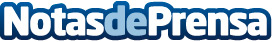 Descontento ante la nueva normativa para elaborar tarifas de Entidades de Gestión de Propiedad IntelectualEl texto ha sido redactado sin tener en cuenta la opinión de los autores; dado que en su elaboración no ha participado ninguna de las ocho entidades de gestión que existen en nuestro país.Datos de contacto:SGAENota de prensa publicada en: https://www.notasdeprensa.es/descontento-ante-la-nueva-normativa-para_1 Categorias: Cine Música Literatura http://www.notasdeprensa.es